Yes It IsLennon-McCartney 1965 (The Beatles)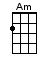 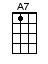 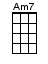 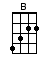 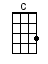 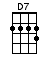 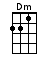 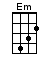 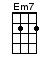 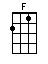 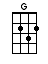 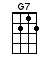 INTRO:  / 1 2 / 1 2 / [G] / [Em] /[G] If you wear [C] red to-[Am7]night [D7]Re-[G]member what I [C] said to-[F]night [D7]For [G] red is the [G7] colour that my [C] baby wore[F] And what’s more, it's [Em] true… [G] yes it is [G][G] Scarlet were the [C] clothes she [Am7] wore [D7][G] Everybody [C] knows I'm [F] sure [D7][G] I would re-[G7]member all the [C] things we planned[F] Understand, it's [Em] true[G] Yes it is, it's [G7] true… [G7] yes it isCHORUS:[Dm] I could be [G7] happy with [C] you by my [Am] side[Dm] If I could for-[G7]get her, but [Em] it's my prideYes it is [Em7] yes it is, oh yes it [A7] is [D7] yeah-ah-ah[G] Please don't wear [C] red to-[Am7]night [D7][G] This is what I [C] said to-[F]night [D7]For [G] red is the [G7] colour that will [C] make me blueIn [F] spite of you, it's [Em] true[G] Yes it is, it's [G7] true… [G7] yes it isCHORUS:[Dm] I could be [G7] happy with [C] you by my [Am] side[Dm] If I could for-[G7]get her, but [Em] it's my prideYes it is [Em7] yes it is, oh yes it [A7] is [D7] yeah-ah-ah[G] Please don't wear [C] red to-[Am7]night [D7][G] This is what I [C] said to-[F]night [D7]For [G] red is the [G7] colour that will [C] make me blueIn [F] spite of you, it's [Em] true[G] Yes it is, it's [B] true... [C] yes it [D7] is, it's [G] truewww.bytownukulele.ca